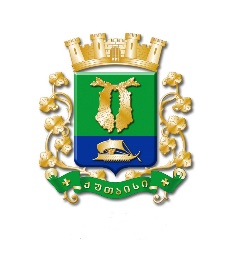 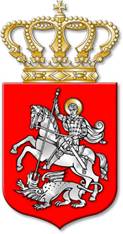 ს  ა  ქ  ა  რ  თ  ვ  ე  ლ  ოქალაქ  ქუთაისის  მუნიციპალიტეტის  საკრებულოგ  ა  ნ  კ  ა  რ  გ  უ  ლ  ე  ბ  ა   344ქალაქი  ქუთაისი		30		დეკემბერი		2020  წელიქალაქ ქუთაისის მუნიციპალიტეტში, რიონჰესის მიმდებარედ, საუნივერსიტეტო ქალაქის მშენებლობისთვის განაშენიანების რეგულირების კორექტირებულიგეგმის დამტკიცების შ ე ს ა ხ ე ბსაქართველოს ორგანული კანონის „ადგილობრივი თვითმმართველობის კოდექსი“ 24-ე მუხლის პირველი პუნქტის „გ“ ქვეპუნქტის „გ.ე“ ქვეპუნქტის, „ტექნიკური რეგლამენტის – დასახლებათა ტერიტორიების გამოყენებისა და განაშენიანების რეგულირების ძირითადი დებულებების დამტკიცების თაობაზე“ საქართველოს მთავრობის 2014 წლის 15 იანვრის №59 დადგენილების 23-ე მუხლის  პირველი პუნქტის „ბ“ ქვეპუნქტის, ამავე მუხლის მეორე პუნქტის  „ბ“ ქვეპუნქტისა და მე-5 პუნქტის საფუძველზე:მუხლი 1. დამტკიცდეს ქალაქ ქუთაისის მუნიციპალიტეტში, რიონჰესის მიმდებარედ (ს/კ №03.06.27.291); ქალაქ ქუთაისის მუნიციპალიტეტში, რიონჰესის მიმდებარედ (ს/კ №03.06.27.292); ქალაქ ქუთაისში, ახალგაზრდობის გამზირის V შესახვევის №1; ახალგაზრდობის გამზირის V შესახვევის №15 (ნაკვეთი №2); ახალგაზრდობის გამზირის V შესახვევის №1-ის მიმდებარედ (ს/კ №03.06.27.293); ქალაქ ქუთაისში, ახალგაზრდობის გამზირის მიმდებარედ, ნაკვეთი №2-ში (ს/კ №03.06.27.214); ქალაქ ქუთაისში, ახალგაზრდობის გამზირის მიმდებარედ, ნაკვეთი №3-ში (ს/კ №03.06.27.215); ქალაქ ქუთაისში, ქალაქის მიმდებარედ (ს/კ №03.06.27.204); ქალაქ ქუთაისში, ახალგაზრდობის გამზირის V შესახვევის №7-ის დასავლეთით (ს/კ №03.06.27.087); ქალაქ ქუთაისის მუნიციპალიტეტში, რიონჰესის მიმდებარედ (ს/კ №03.06.27.180); ქალაქ ქუთაისის მუნიციპალიტეტში, რიონჰესის მიმდებარედ (ს/კ №03.06.27.179); ქალაქ ქუთაისის მუნიციპალიტეტში, რიონჰესის მიმდებარედ (ს/კ №03.06.27.194); ქალაქ ქუთაისში, სადგურ „რიონის“ ტერიტორიაზე (ს/კ №03.06.27.144); ქალაქ ქუთაისის მუნიციპალიტეტში, რიონჰესის ტერიტორიაზე, წყალწითელას მიმდებარედ (ს/კ №03.06.27.156); ქალაქ ქუთაისის მუნიციპალიტეტში, რიონჰესის მიმდებარედ (ს/კ №03.06.27.227) საუნივერსიტეტო ქალაქის მშენებლობისთვის განაშენიანების რეგულირების კორექტირებული გეგმა.  (საუნივერსიტეტო ქალაქის მშენებლობისათვის განაშენიანების რეგულირების კორექტირებული გეგმა განკარგულების დედანს თან ერთვის)  მუხლი 2. განკარგულება შეიძლება გასაჩივრდეს, კანონით დადგენილი წესით, ქუთაისის საქალაქო სასამართლოში (ვ.კუპრაძის ქუჩა N11), მისი გაცნობიდან ერთი თვის ვადაში.მუხლი  3. განკარგულება ძალაში შევიდეს კანონით დადგენილი წესით.  		საკრებულოს  თავმჯდომარის  მოადგილე, 		საკრებულოს თავმჯდომარის მოვალეობის 				შემსრულებელი				ირაკლი  შენგელია